Задание на повторение:  Математика 20.01.2021 Катя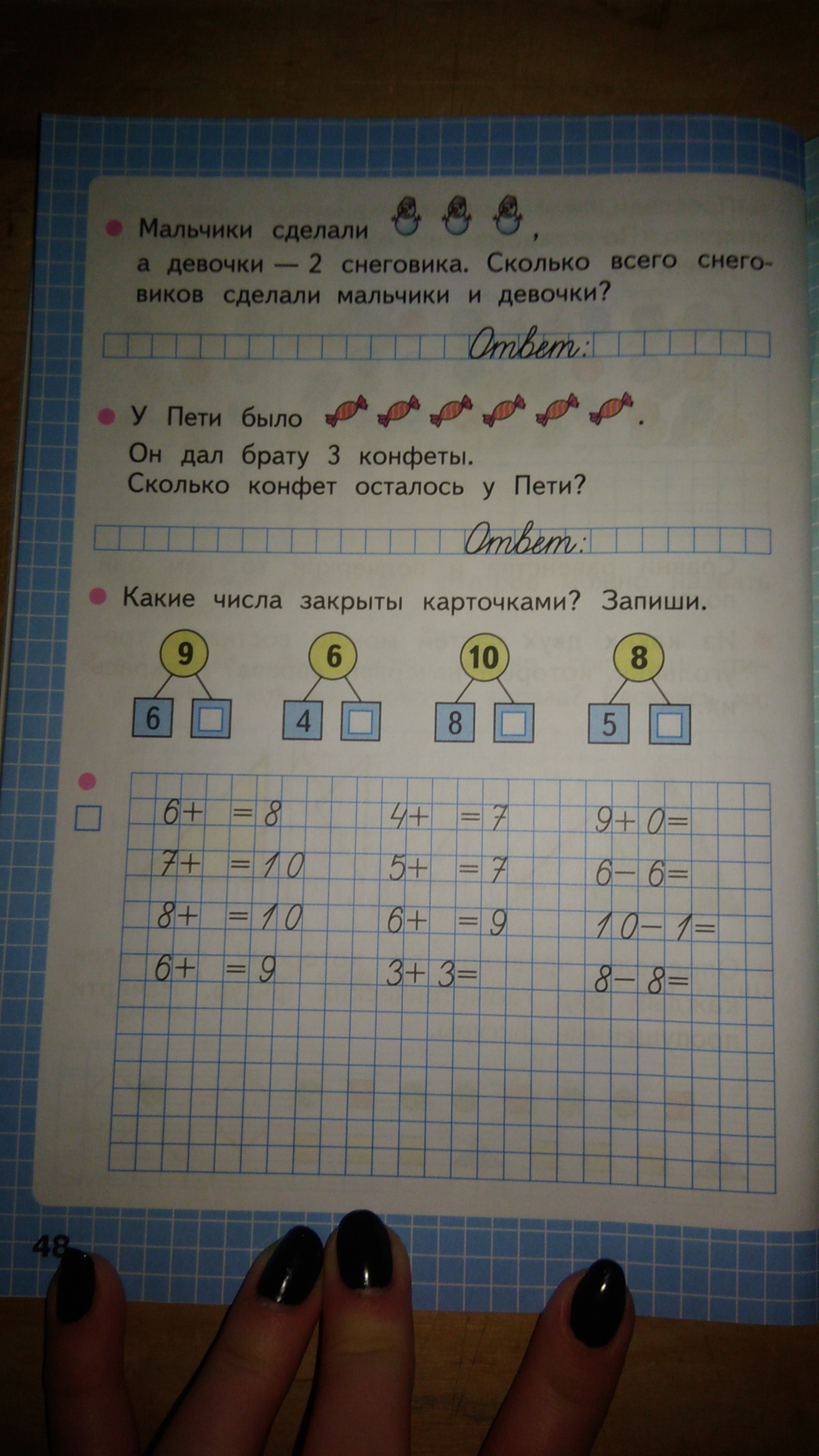    +   =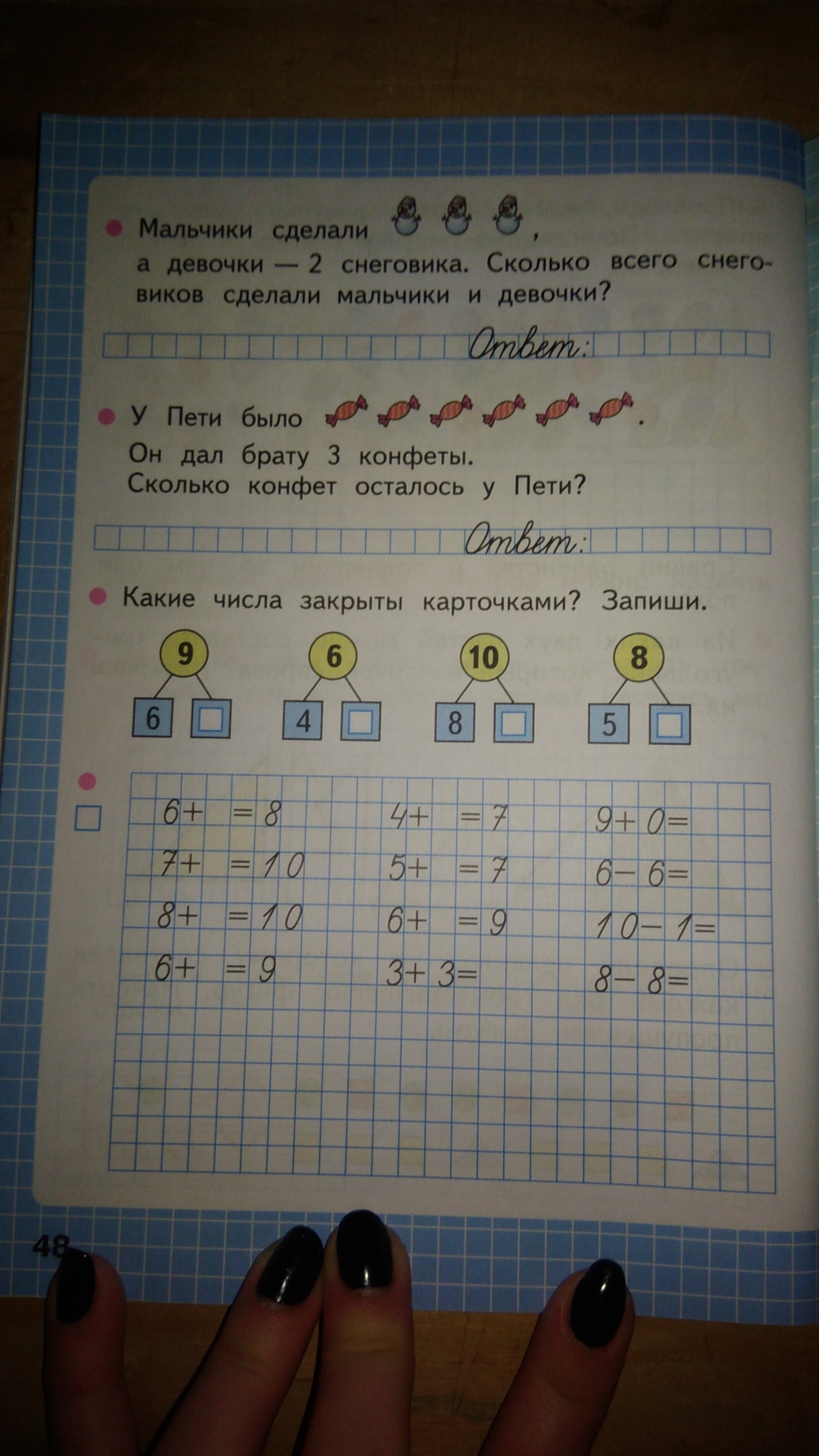    +   =6+    =9      8+    =104+    =6      5+    =8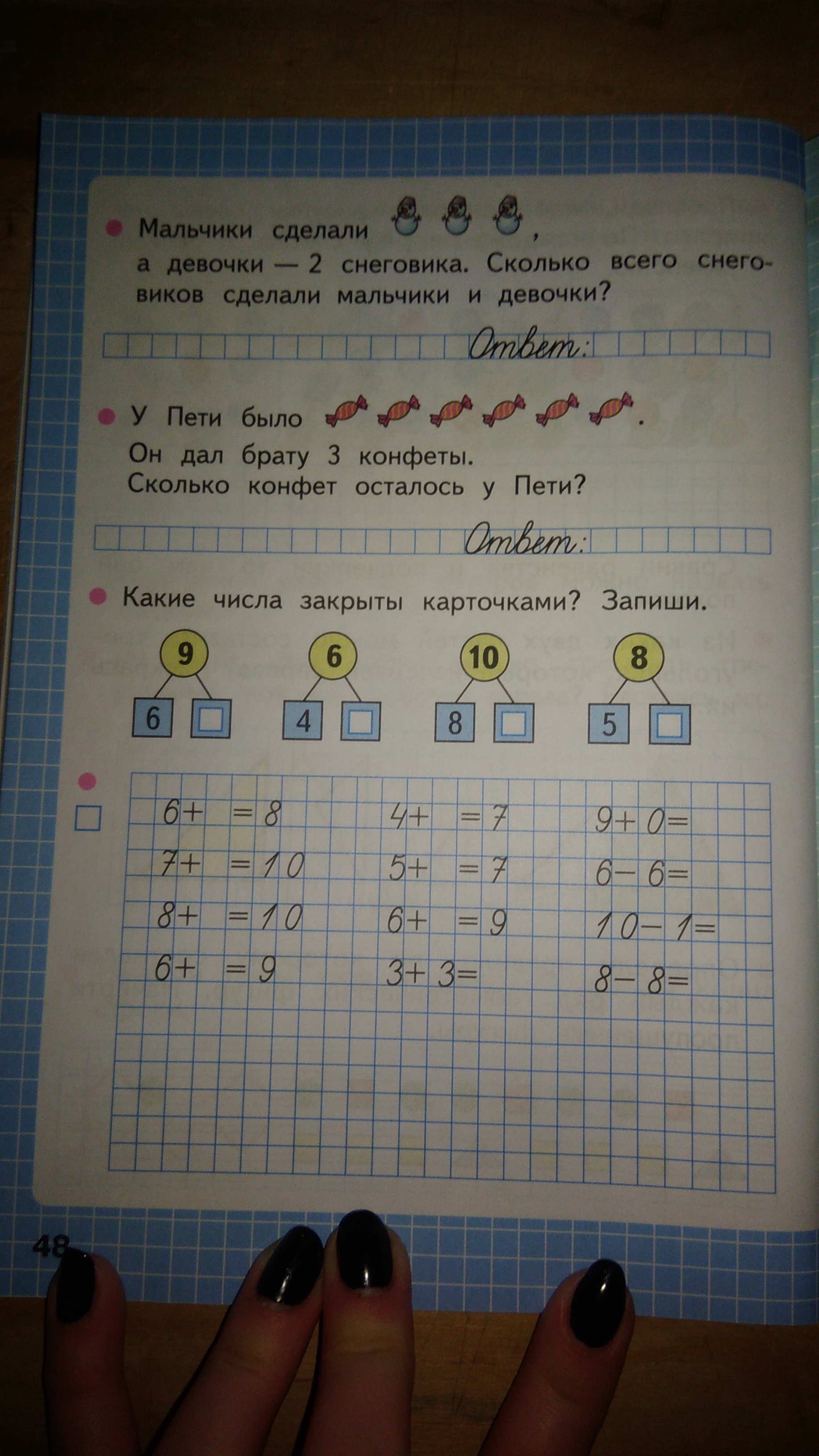 